Data sporządzenia pisma:Warszawa, 30 czerwca 2017 r.COPE-PZP.212.1.1.2017/ACDotyczy: wyjaśnienia treści SIWZ w przetargu niegoraniczonym na „Dostawę materiałów promocyjnych NMF”. Nr sprawy: COPE/6/2017.W związku z wnioskiem jednego z wykonawców o wyjaśnienie treści SIWZ, zamawiający, działając na podstawie art. 38 ust 1 ustawy z dnia 29 stycznia 2004 - Prawo zamówień publicznych (Dz.U. z 2015 poz. 2164 z późn. zm.), przedstawia treść przedmiotoweo zapytania wraz z wyjaśnienieniem.Pytanie: Interesuje mnie specyfikacja związana z apteczką samochodową. Producenci apteczek nie przewidują wyposażenia w postaci lekarstw takich jak tabletki przeciwbólowe, krem na oparzenia, żel ze środkiem dezynfekującym. Wyposażeniem firmowym są tylko materiały związane z opatrunkami. Czy w związku z tym lekarstwa o jakich mowa mają być dołączone do wyposażenia apteczki?Odpowiedź: Zamawiający dopuszcza doposażenie apteczek samochodowych artykułami wskazanymi w opisie przedmiotu zamówienia np. w sytuacji, gdy nie stanowią standardowego wyposażenia oferowanego przez producenta apteczki.Z poważaniem,Dokument podpisany kwalifikowanympodpisem elektronicznymMariusz KasprzykDyrektor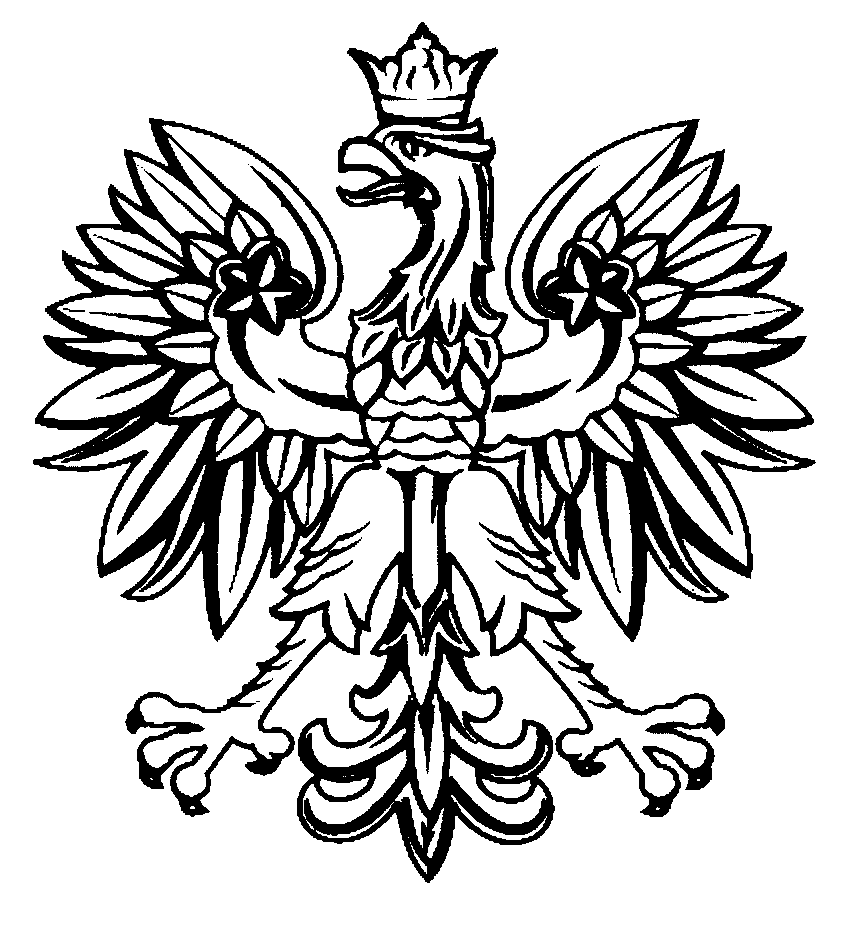 CENTRUM OBSŁUGIPROJEKTÓW EUROPEJSKICHMINISTERSTWASPRAW WEWNĘTRZNYCHI ADMINISTRACJI